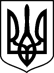 РАТНІВСЬКИЙ   РАЙОННИЙ    СУДВОЛИНСЬКОЇ   ОБЛАСТІвул. Центральна, 17, смт Ратне, Волинська обл., 44100,тел./факс (03366) 2-18-42, тел. 2-17-43E-mail:  inbox@rt.vl.court.gov.ua                                                                                                          № 166/126/18                                                      СУДОВИК ВИКЛИКВ Ратнівський районний суд Волинської області за адресою: смт.Ратне, вул.Центральна, 17 на 09 год. 00 хв. 22 березня 2018 року (головуючий суддя –Фазан О.З.) викликається відповідач Мірчук Олександр Іванович, 01.11.1983 року народження, мешканець смт.Ратне, вул.Б.Хмельницького, 70а, Ратнівського району, Волинської області у цивільній справі № 166/126/18, провадження № 2/166/76/18 за позовом Скрипкар Олени Іванівни до Мірчука Олександра Івановича про стягнення аліментів на утримання неповнолітніх дітей. У відповідності до ч. 11 ст. 128 ЦПК України, з опублікуванням оголошення про виклик, відповідач вважається повідомленим про час та місце розгляду справи.Згідно ч. 3 ст. 131 УПК України, учасники судового процесу зобов'язані повідомляти суд про причини неявки у судове засідання. У разі неповідомлення суду про причини неявки вважається, що учасник судового процесу не з’явився в судове засідання без поважних причин.Відповідно п. 1 ч. 3 ст. 223 ЦПК України, у разі неявки в судове засідання без поважних причин, або без повідомлення причин неявки відповідачем, суд розглядає справу за його відсутності.Суддя Ратнівського  районного суду	                                                  	Фазан О.З.  